REGISTRATION FORM / FORMULARIO DE REGISTROPlease send this form to: / Por favor envíe este formulario a:E-mail:		icaonacc@icao.int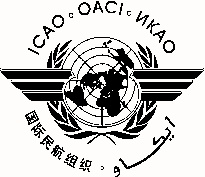 IAT/8 — PA-RAST/18International Civil Aviation OrganizationOrganización de Aviación Civil InternacionalInternational Civil Aviation OrganizationOrganización de Aviación Civil InternacionalRegional Aviation Safety Group — Pan America (RASG-PA)Grupo Regional de Seguridad Operacional — Panamérica (RASG-PA)Regional Aviation Safety Group — Pan America (RASG-PA)Grupo Regional de Seguridad Operacional — Panamérica (RASG-PA)Eighth Information Analysis Team Meeting (IAT/8) / Eighteenth Pan America — Regional Aviation Safety Team Meeting (PA-RAST/18)Eighth Information Analysis Team Meeting (IAT/8) / Eighteenth Pan America — Regional Aviation Safety Team Meeting (PA-RAST/18)Octava Reunión del Equipo de Análisis de Asuntos (IAT/8) y Décima Octava Reunión del Equipo Regional de Seguridad Operacional de la Aviación — Panamérica (PA-RAST/18)Octava Reunión del Equipo de Análisis de Asuntos (IAT/8) y Décima Octava Reunión del Equipo Regional de Seguridad Operacional de la Aviación — Panamérica (PA-RAST/18)Rio de Janeiro, Brazil, 3, 4, and 7 November 2014 / Río de Janeiro, Brasil, 3, 4 y 7 de noviembre de 2014Rio de Janeiro, Brazil, 3, 4, and 7 November 2014 / Río de Janeiro, Brasil, 3, 4 y 7 de noviembre de 2014Attending / Asistencia a:Attending / Asistencia a:Attending / Asistencia a:Attending / Asistencia a:IAT/8 Meeting / Reunión IAT/8(3 November 2014 / 3 de noviembre de 2014)PA-RAST/18 Meeting / Reunión 
PA-RAST/18(4 and 7 November 2014)1.Name Nombre2.Position Cargo3.OrganizationOrganización4.CountryPaís5.TelephoneTeléfono6.E-mailCorreo-e